Villagers -  Girls: long dresses, Long skirts, blouses, vests, aprons, hats, character shoes (wear neutral colors and dull colors- no bright or neon colors)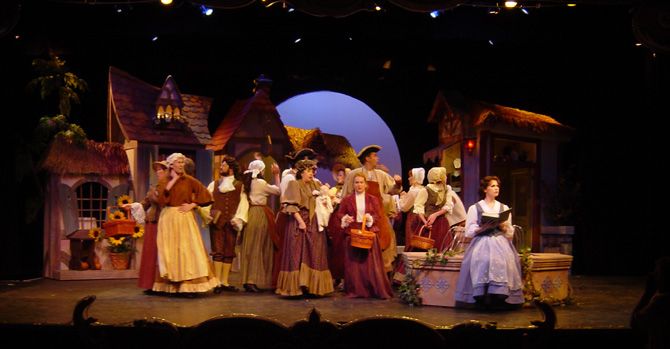 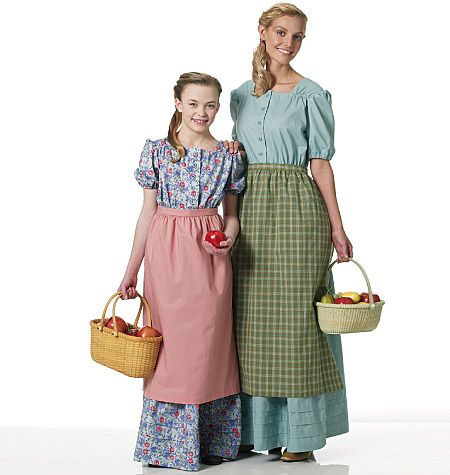 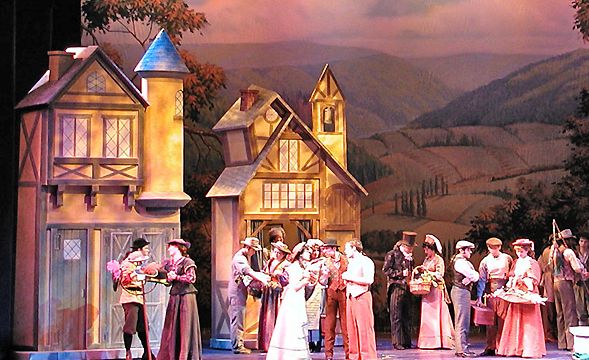 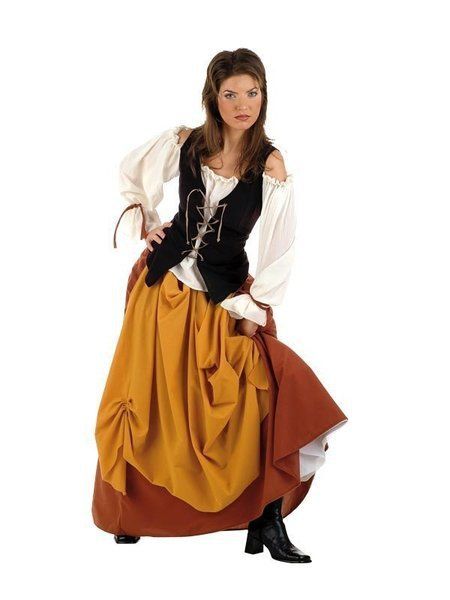 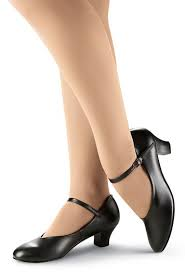 Villagers:Boys: Khaki , brown or black pants, button up collared shirts, vests, jackets, neck tie or bow tie, dress shoes or boots- (wear neutral colors and dull colors- no bright or neon colors)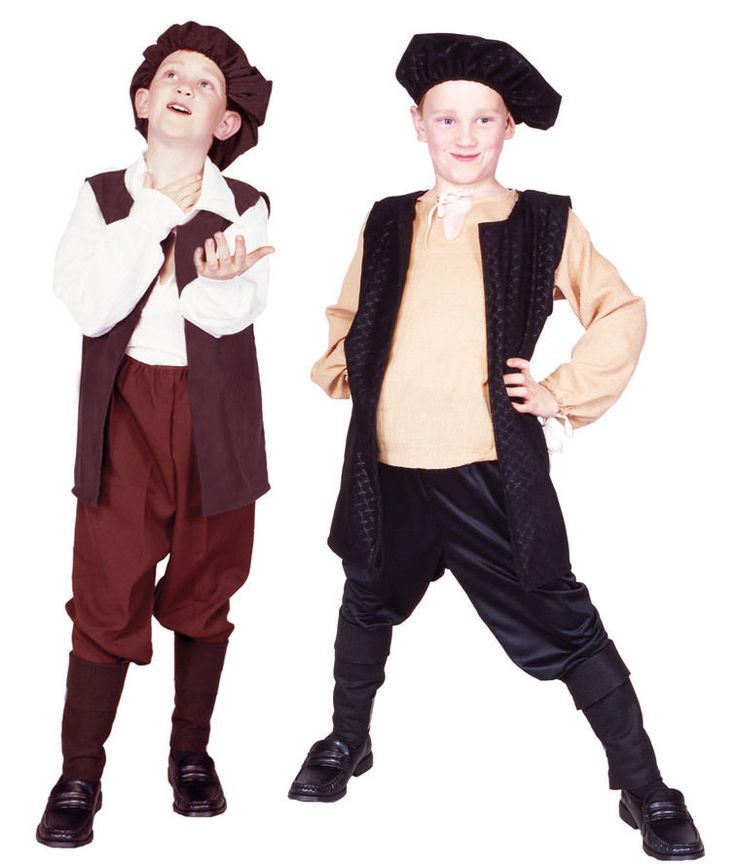 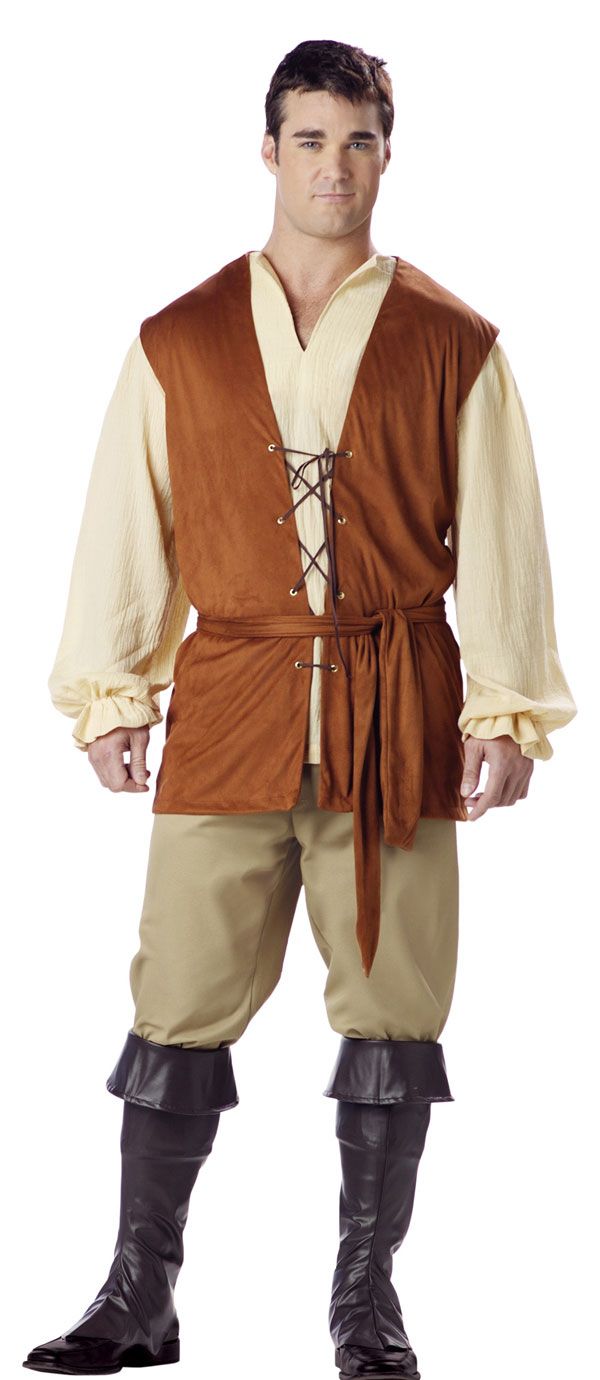 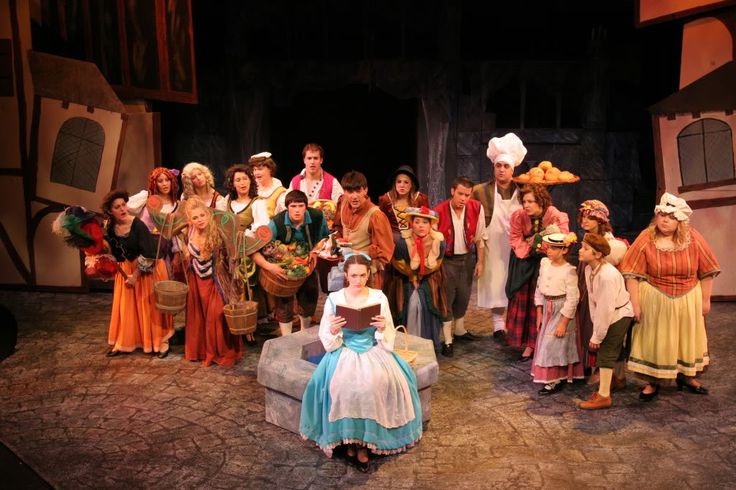 The Beast (Sean):Black pants, a white  button up dress shirt with a collar,  black shoes, black socks, white undershirt (tanktop or tee shirt) 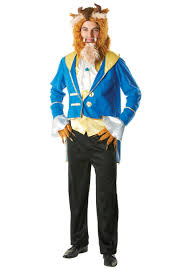 Belle (Jane)- Wigs, blue bow for hair,  beige character shoes, beige leotard (to wear under costumes), wig capGaston (Aiden)-  Black or brown boots, black dress pants, dress socks to wear with boots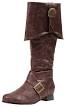 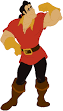 Maurice  (Koby)– Brown pants that are baggy- (that can be altered/shortened), long  black or brown socks (not athletic socks), black or brown shoes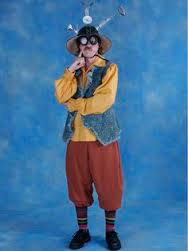 LeFou- (Zach) White collared- button up dress shirt, brown or black dress shoes, long black/brown socks (not athletic socks)Lumiere (Grant)- White collared, button up, dress shirt, Black dress shoes, long black socks (not athletic socks)Cogsworth (Tyler)- black  button up/long sleeve collared shirt,  black dress pants, black long socks and black dress shoesColored bow tie to wear with black pants and shirt for human costumeSilly Girls (Kelly, Juliet, Hannah)-  character shoes, bow for hair to match your dress colorIf you can- coordinate what type of bow you are getting with each other so they matchBabette- (Juliana)- Black character shoes, tan leotard for underneath dressesMadame – (Julia) -Character shoes (not sure about what needs to go under costume yet- I’ll let you know asap about clothing you need)Mrs. Potts- (Eleanore) – Black or beige character shoes (I’ll let you know asap about clothing you need)Chip- (Grace) (you will be in a cart then human)  For human costume – find boys pants- brown or khaki, long sleeve button up dress shirt, little boots or dress shoes (that don’t look like girls shoes)  A little hat to go with costume would be great!  Wear a vest or jacket over dress shirt.  See me Monday- I might have something for you to try on.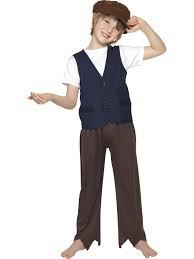 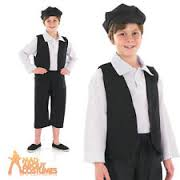 Monsieur D’arque  & Book Seller (Olav)- For book seller- dress as a villagerMonsieur D’arque – white button up dressshirt, black dress pants, black dress shoes, black dress socksEnchantress (Kersten)-also villager-  Black Character shoes, In addition to your enchantress dress, dress as a villagerAristocratic Lady- (Darby)- black or beige Character shoesHat Seller-Emerson S.- Dress as a villagerCandle Man- Narrator # 4- Max B. – Dress as a villager Milk Maid- Narrator # 1- Katie S.- Dress as a villager, wear an apron and bonnet/white bandana, if you can find a small metal pail / bucket please bring that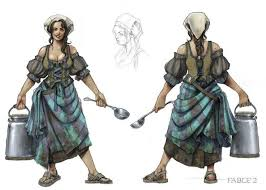 Candle Man- Narrator # 2- Grant M. – dress as a villager Lady with cane- Abby Begler- Dress as a villager, if possible bring wooden cane Lady with Baby- Narrator number 3- Marissa- Dress as a villager- bring infant baby doll and blanket to carry- (if you can’t find one don’t buy one let me know)Shepard boy- Josh K.- Dress as a villagerFish Man- Charlie K.- Dress like a villager, ---black, brown or khaki pants, wear a vest with shirt underneathBaker- Byron S.-  White button up shirt (long or short sleeve), black dress pants, black shoes, black dress socksEgg man- Stephen R.-  Dress like a villagerButcher-Ben S.- brown, black or khaki pants, white button up dress shirt, black shoes with black sock- long socks not athletic  Sausage curl girl-Emma Craft- Dress like villager (dress)- SEE ME before you buy something- I have a dress I want you to try on** Featured dancers you will also need to have villager costumes- see villager pageWolves- long sleeve black shirt (or leotard), black leggings… character or Jazz shoesPlates- White leggings,  white long sleeve shirt (cotton or jersey material – not a blouse/dress shirt)Beige character shoesSalt and Pepper-(Julia & Ellie)- Black character shoes, black long sleeve shirt or leotard, black leggingsSpoons,  knives, forks, whisk, and Cheese grater- Black character shoes, black long sleeve shirt or leotard, black leggingsNapkins- Long Sleeve White shirt (or leotard), white leggings… character or Jazz shoes** All Black or white leggings should be fitted, not baggy sweat pants, the shirts they should be fitted not a large/baggy tee shirt- should be long enough that stomach would not be showing 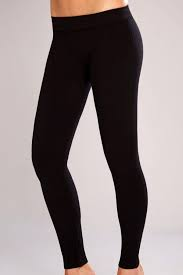 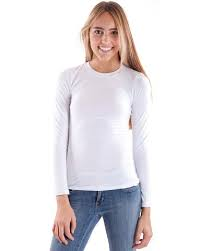 